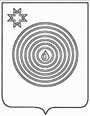  Глава муниципального образования «Петропавловское»___________________________________________________________________П О С Т А Н О В Л Е Н  И Еот  15 февраля  2018 года						                           №1-сд. ПетропавловоО проведении публичных слушаний в муниципальном образовании «Петропавловское»В целях обсуждения проектов муниципальных правовых актов по вопросам местного значения с участием жителей муниципального образования, в соответствии с федеральным законом от 06.10.2003 № 131-ФЗ «Об общих принципах организации местного самоуправления в Российской Федерации», руководствуясь Уставом муниципального образования «Петропавловское», п о с т а н о в л я ю:1. Назначить проведение публичных слушаний в муниципальном образовании «Петропавловское» по обсуждению проектов решений Совета депутатов муниципального образования «Петропавловское»:       отчет об исполнении  бюджета муниципального образования «Петропавловское» за 2017 год;       об исполнении прогноза социально-экономического развития муниципального образования «Петропавловское» за 2017 год.2. Публичные слушания по проектам решений Совета депутатов муниципального образования «Петропавловское» указанных в пункте 1 настоящего постановления, провести в помещении Администрации муниципального образования «Петропавловское» с участием представителей общественности муниципального образования.3. Публичные слушания провести 19 марта 2018 года  в 17-00 часов в помещении Администрации муниципального образования «Петропавловское», расположенной по адресу: Удмуртская Республика, Увинский район, д. Петропавлово, ул. Лесная, 13.        4.  Информацию о проведении публичных слушаний по проектам решений указанных в пункте 1 настоящего постановления опубликовать в бюллетене правовых актов органов местного самоуправления муниципального образования «Петропавловское».        Предложения по проектам решений указанных в пункте 1 настоящего постановления предоставляются на имя главы муниципального образования «Петропавловское» в Администрацию муниципального образования «Петропавловское» до  14 марта  2018 года.                                                                      5. Настоящее постановление подлежит официальному опубликованию.Глава муниципального образования                                                      Т.Н. Ермакова